Bank information for international wire transfers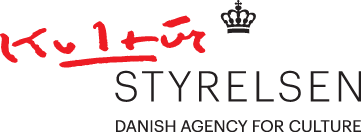 Countries not using IBANIMPORTANT: Before filling in the form, you must check if your country uses the IBAN system. Typically a non EU member state does not use IBAN, however exceptions exist. You can find the full list of counties using IBAN at iban.net/usage.htmlNOTE: This form must be submitted in an editable format, therefore do not convert this word-document into a pdf-file.FOR COUNTRIES NOT USING IBAN FOR COUNTRIES NOT USING IBAN FOR COUNTRIES NOT USING IBAN J.nr.:  ref. number, Amount DKK : grant amount (This is filled in by the Danish Agency for Culture).J.nr.:  ref. number, Amount DKK : grant amount (This is filled in by the Danish Agency for Culture).J.nr.:  ref. number, Amount DKK : grant amount (This is filled in by the Danish Agency for Culture).Please read carefully before filling in your details Please fill in requested details belowIMPORTANT: When filling in the grant application you must apply in the exact same name, as the name registered to your bank account. It is pivotal that these two names are identical. Please state this name here. EXACT NAME AS REGISTRED WITH BANK ACCOUNT The address must be identical with the address stated on the application     ADDRESS TAX NO, IF ANY The Routing Transit Number – or RTN – is a nine-digit numerical code used to identify a banking institution to clear funds. The most used bank codes have the following format and must be provided with the letter codes.*Please note, that the code must be stated in one single line without any spaces between the characters.USA - Fedwire/Routing Number/ABA: FW+ 9 digitsCanada - Payment Routing Number: CC+ 9 digitsAustralia - Bank State Branch Number: AU+ 6 digits New Zealand - Bank code: NZ+ 6 digits South Africa - National Clearing Code: ZA+ 6 digits* Note: Russian and Mexican accounts do not use RTN-coding but respectively INN-codes (Russia) and CLABE-codes (Mexico).ROUTING TRANSIT NUMBER SWIFT code (also called BIC) is a unique identification code for financial and non-financial institutions. The Swift code consists of 8 or 11 characters. The first six characters are always letters and the rest are letters and / or numbers. Please note, that the code must be stated in one single line without any spaces between the characters.  Check your SWIFT code.SWIFT ADDRESS  (BIC CODE) Please state your account numberACCOUNT NUMBERThe depository bank credits funds to a beneficiary bank account.Please check that your depository bank is also a receiving bank, if this is not the case please state the name of your receiving bank below. DEPOSITORY BANK NAME DEPOSITORY BANK ADDRESSThe receiving bank is the bank where the beneficiary’s account is held.The receiving bank is not necessarily the same as your depository bank. Please make sure that your state the correct bank names where requested. RECEIVING BANK NAME RECEIVING BANK ADDRESSNote: Transfer can only be made to one of the following accounts: Euro (EUR), Dollar (USD), or Pound (GBP). Check with your bank which of the following currencies can be used for the transfer.PREFERRED CURRENCY